Publicado en Madrid el 15/04/2019 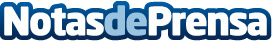 Exitosa presentación del modelo de negocio de Speedy en ExpofranquiciaInteresados de toda España acudieron a su stand atraídos por la oportunidad de emprender junto a una marca líder en Francia, con más de 500 talleres y 40 años de experienciaDatos de contacto:SpeedyNota de prensa publicada en: https://www.notasdeprensa.es/exitosa-presentacion-del-modelo-de-negocio-de Categorias: Franquicias Automovilismo Marketing Emprendedores Seguros Industria Automotriz Actualidad Empresarial http://www.notasdeprensa.es